9.10.2020ČESKÝ POHÁR – 30. ročník – II. stupeňZPRÁVA č. 8 k ČP 20201. Rozhodnutí VV ČAST Cílem ČAST je udržet kromě zdraví všech osob i sportovní činnost v co nejširším povoleném rozsahu dle úředních opatření, a to s maximálním důrazem na hygienické a bezpečnostní opatření proti šíření covid-19. Informace k ligovým soutěžím zveřejní ředitel soutěží.Utkání Českého poháru (4. kolo mužů a 1. kolo žen) plánovaná na 28.10.2020 se odkládají na 7.11.2020.Pokud nebude možné utkání uskutečnit ani v tomto novém termínu, budou účastníci informováni podle možnosti co nejdříve.2. Rozlosování 4. kola mužů7.11.2020 zač. 10.30 hod.	SK Svinov	-  KST Blansko A	TJ Šanov	-  TTC Karlovarsko	KST Blansko B	-  SF SKK El Niňo Praha C	SKST Liberec D	-  AC Sparta Praha	Avia Čakovice	-  Tatran KRPA Hostinné.Pozn.: Možnost změny termínu – viz bod č.1.3. 1. kolo žen7.11.2020Skupina A	pořadatel 	TT Moravský Krumlov	účastníci	CDU Sport ST Ostrava, TT Moravský Krumlov A, TT Moravský Krumlov BSkupima B	pořadatel	AC Sparta Praha		účastníci	SK Dobré, SF SKK El Niňo Praha, Sparta Praha, KST Klatovy.Bližší údaje budou vydány podle možnosti co nejdříve.	Václav Drozda	předseda STK ČAST 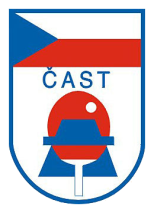 ČESKÁ ASOCIACE STOLNÍHO TENISUCZECH TABLE TENNIS ASSOCIATION, IČ: 00676888160 17, Praha 6, Zátopkova 100/2, pošt. schránka 40www.ping-pong.cz , e-mail: ctta@cuscz.cz  fax: 00420 242 429 250ČESKÁ ASOCIACE STOLNÍHO TENISUCZECH TABLE TENNIS ASSOCIATION, IČ: 00676888160 17, Praha 6, Zátopkova 100/2, pošt. schránka 40www.ping-pong.cz , e-mail: ctta@cuscz.cz  fax: 00420 242 429 250ČESKÁ ASOCIACE STOLNÍHO TENISUCZECH TABLE TENNIS ASSOCIATION, IČ: 00676888160 17, Praha 6, Zátopkova 100/2, pošt. schránka 40www.ping-pong.cz , e-mail: ctta@cuscz.cz  fax: 00420 242 429 250ČESKÁ ASOCIACE STOLNÍHO TENISUCZECH TABLE TENNIS ASSOCIATION, IČ: 00676888160 17, Praha 6, Zátopkova 100/2, pošt. schránka 40www.ping-pong.cz , e-mail: ctta@cuscz.cz  fax: 00420 242 429 250ČESKÁ ASOCIACE STOLNÍHO TENISUCZECH TABLE TENNIS ASSOCIATION, IČ: 00676888160 17, Praha 6, Zátopkova 100/2, pošt. schránka 40www.ping-pong.cz , e-mail: ctta@cuscz.cz  fax: 00420 242 429 250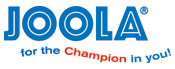 